29 марта на базе МБОУ Глазуновская средняя общеобразовательная школа прошел спортивный праздник «Папа, мама, я – спортивная семья!» Нашу школу представляла семья Мамедовых. Участники команды продемонстрировали свои спортивные способности: ловкость, выносливость, сноровку. Друзья семьи приехали поддержать свою команду. Они дружно болели за них. Конкурсы прошли весело и увлекательно!  За участие в соревнованиях команда получила памятные подарки, но, несомненно, самой лучшей наградой стал заряд бодрости и отличного настроения.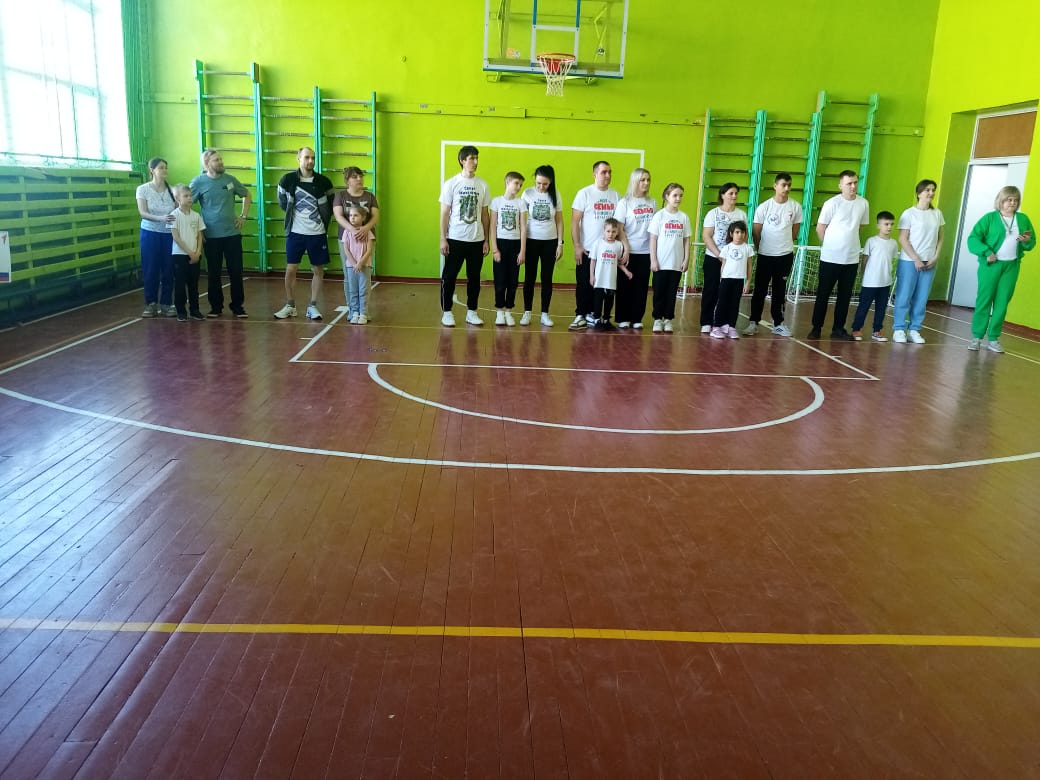 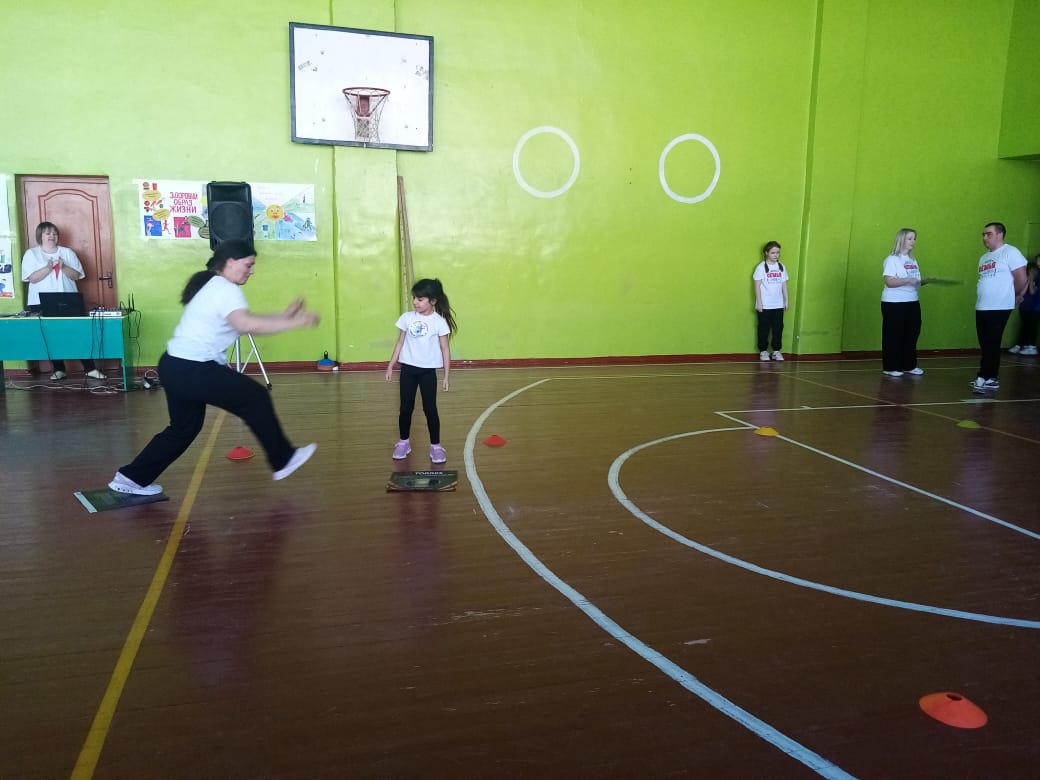 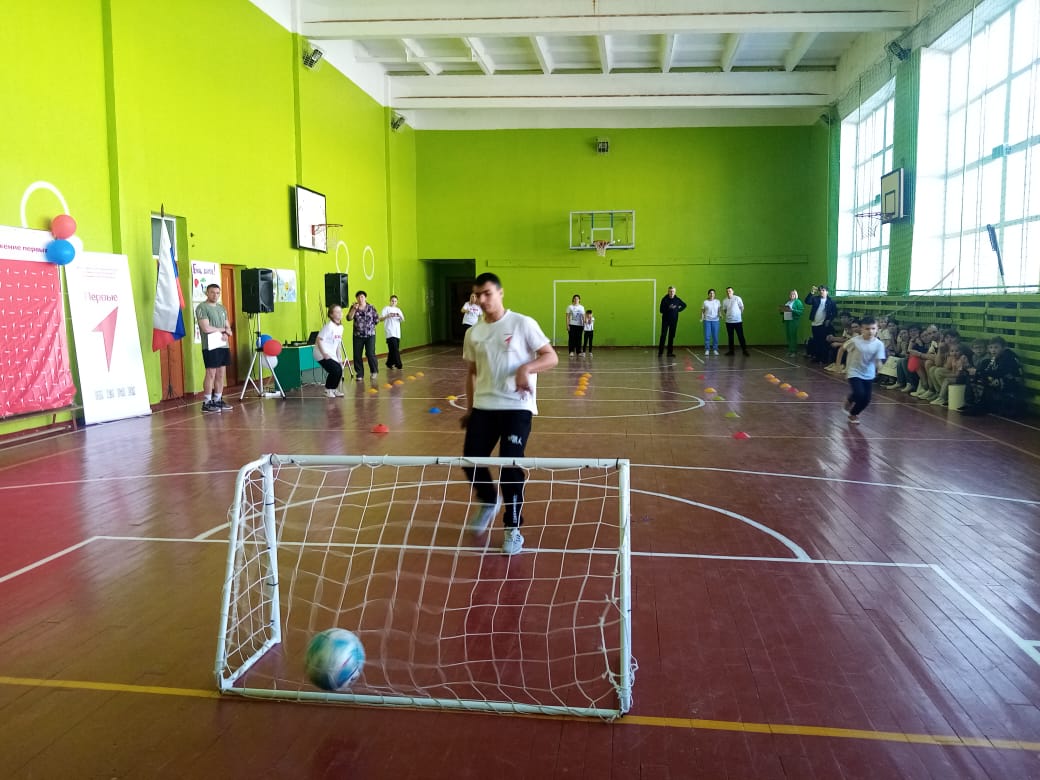 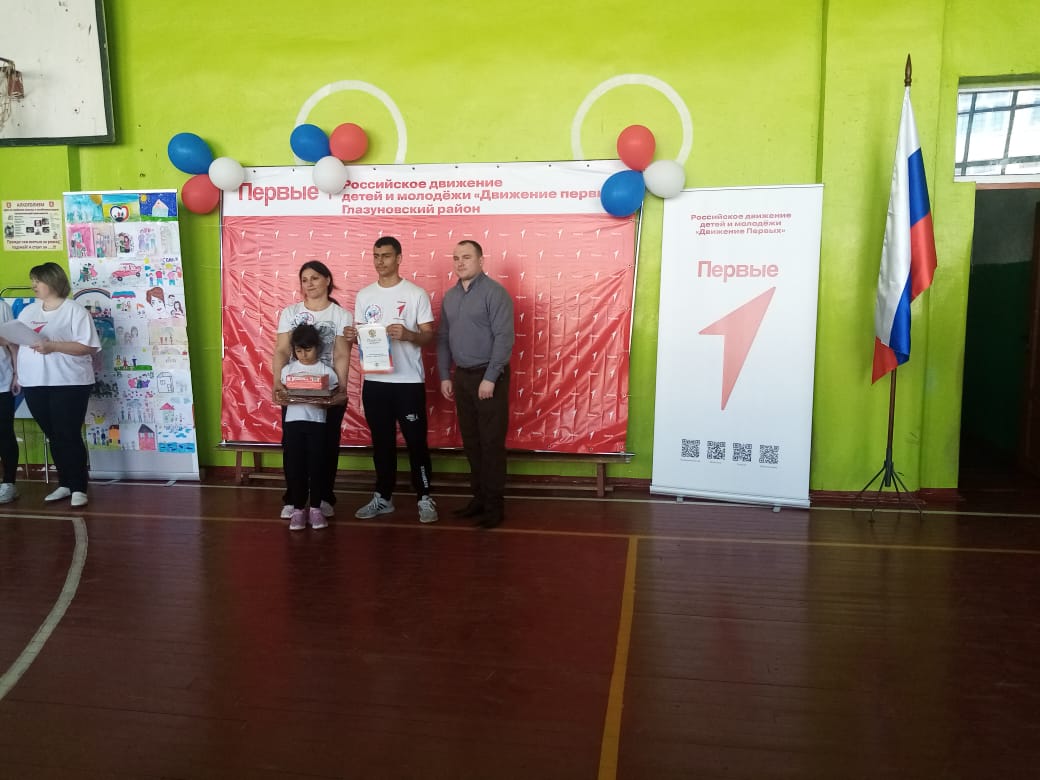 